breakdown of federal funds appropriated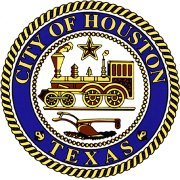 First Supplemental Appropriations BillH.R. 601 was signed into law by the President September 8 and became Public Law No: 115-56.Second Supplemental Appropriations BillH.R. 2266 was signed into law by the President October 26 and became Public Law No: 115-72. TitleAmountDescriptionSmall Business Administration Disaster Loans$450mSBA loans are low-interest loans available to homeowners, renters, businesses and nonprofit agencies for rebuilding.Community Development Block Grants$7.4bCDBG-DR funds are awarded at the discretion of the HUD Secretary. They may be awarded to the State or directly to local governments.Disaster Relief Fund$7.4bThe Robert T. Stafford Disaster Relief and Emergency Assistance Act authorizes Congress to appropriate funds to FEMA to administer for a broad range of disaster relief efforts, including public assistance, individual assistance and hazard mitigation. Funds are awarded by FEMA.TitleTitleAmountDescriptionNational Flood Insurance FundNational Flood Insurance Fund$16bThe fund, which pays out claims for the federal insurance program, had largely been depleted. Disaster Relief FundDisaster Relief Fund$18.67bThe Robert T. Stafford Disaster Relief and Emergency Assistance Act authorizes Congress to appropriate funds to FEMA to administer for a broad range of disaster relief efforts, including public assistance, individual assistance and hazard mitigation. Funds are awarded by FEMA.Disaster Assistance Direct Loans$4.9bDisaster Assistance Loans are a set aside within the $18.67 billion appropriated to the Disaster Relief Fund. The loans are available to assist local governments in providing essential services. The loans are capped at $5 million. The cap was removed and the loans made cancellable for Puerto Rico and other territories.